目	录第一部分 单位概况一、主要职能二、单位机构设置及决算单位构成情况三、2021年度主要工作完成情况第二部分 2021年度单位决算表一、收入支出决算总表二、收入决算表三、支出决算表四、财政拨款收入支出决算总表五、财政拨款支出决算表（功能科目）六、财政拨款基本支出决算表（经济科目） 七、一般公共预算支出决算表（功能科目）八、一般公共预算基本支出决算表（经济科目）九、一般公共预算“三公”经费、会议费、培训费支出决算表十、政府性基金预算支出决算表十一、国有资本经营预算支出决算表十二、一般公共预算机关运行经费支出决算表十三、政府采购支出决算表第三部分 2021年度单位决算情况说明第四部分 名词解释第一部分 单位概况一、主要职能一是服务地方经济社会发展，服务地方“非遗”传承人培养，为地方培养高素质的中等文化艺术人才；二是承接地方各项重大接待交流演出，传承展示辐射扬州文化；三是发挥艺术教育资源优势，承担社会艺术培训职能。二、单位机构设置及决算单位构成情况根据单位职责分工，本单位内设机构包括办公室、督导室、教务处、学生处、后勤处、计财处、招生就业办公室、教研室、创培部、戏曲科、舞蹈科、音乐科、美术科、基础教学科。本单位无下属单位。三、2021年度主要工作完成情况1、学习教育重内涵，实践活动有成效⑴加强领导，以上率下”扎实学”；⑵创新载体，营造氛围“沉浸学”；⑶注重实践，强化效果“加深学”；⑷加强宣传，扩大影响“广泛学”；2、招就工作有力度，创培质量有保证⑴招生工作全力以赴；⑵就业升学齐头并进；⑶创培工作富有活力；3、教学管理重改革，技能大赛创佳绩⑴教学管理科学化；⑵课程改革实践化，全面落实教学管理工作，顺利完成各项教学任务。⑶技能大赛常态化。一是突出引领。在上半年的江苏省职业学校文化艺术表演与艺术设计类项目技能大赛中，学校取得了2金6银3铜的佳绩，超额完成了市教育局下达的金牌指标,综合考核在扬州市所有职业学校中排名第一，同时省赛奖牌总数再创历史新高，引领全校师生创先争优。二是厉兵秣马。学校下半年成功承办第十八届扬州市职业学校文化艺术类项目技能大赛赛点工作。2021年市赛中，学校摘得8金9银6铜，并获13张省赛“入场券”，为省赛争金夺银奠定基础。三是激励冲刺。在2021年年底省赛中，学校13名师生参赛，12人获奖，合力斩获3金1银8铜，再次实力绽放，为学校事业发展又添华丽一笔。四是加强教学研究。学校坚持“科研兴校、以研促教”治校策略，扎实推进教育科研工作，取得了优秀的成果。在2021年度中国艺术职业教育学会的课题申报中，江苏省立项5个，我校就有3个课题立项，再创学校国家级教科研项目研究新历史；在省第四期职教教改课题中，我校2个课题顺利结题；在庆祝建党100周年思政课题开题立项论证活动中，我校两个思政课题成功立项；在市活力课堂教学案例评比中，我校共选送8个课堂案例，取得一等奖3个，二等奖2个，三等奖2个的好成绩。4、德育管理重实效，学生素质有提升⑴建立常规管理长效机制。⑵狠抓突出问题专项管理。⑶开展丰富多彩德育活动。4.践行“勤身苦志”培育典型。三是开展学生先进典型培育。学校大力开展“选、树、学”活动，立标杆，树典型，不断释放正能量。在2021年度省、市级先进班集体评优推先中，学校2017中国舞（1）班荣获“江苏省先进班集体”荣誉称号，2018中国舞（2）班荣获“扬州市先进班集体”荣誉称号,2019音表班王佳怡同学获国家奖学金，7名学生荣获省、市“优秀学生”、“优秀学生干部”称号，进一步浓郁了勤身苦志、比学赶超的校园文化氛围。五、综合管理重过程，服务学校提效益⑴提高意识，做好后勤服务。⑵厉行节约，加强财务管理。一是合理安排收支预算，严格预算管理。⑶转变作风，加强行政管理。⑷狠抓落实，加强疫情防控。第二部分扬州文化艺术学校2021年度单位决算表注：本表反映本年度的总收支和年末结转结余情况。本表金额单位转换时可能存在尾数误差。注：本表反映本年度取得的各项收入情况。本表金额单位转换时可能存在尾数误差。注：本表反映本年度各项支出情况。本表金额单位转换时可能存在尾数误差。注：本表反映本年度一般公共预算财政拨款、政府性基金预算财政拨款和国有资本经营预算财政拨款的总收支和年末结转结余情况。本表金额单位转换时可能存在尾数误差。注：本表反映本年度一般公共预算财政拨款、政府性基金预算财政拨款和国有资本经营预算财政拨款支出情况。本表金额单位转换时可能存在尾数误差。注：本表反映本年度一般公共预算财政拨款、政府性基金预算财政拨款和国有资本经营预算财政拨款基本支出情况。本表金额单位转换时可能存在尾数误差。注：本表反映本年度一般公共预算财政拨款支出情况。本表金额单位转换时可能存在尾数误差。注：本表反映本年度一般公共预算财政拨款基本支出情况。本表金额单位转换时可能存在尾数误差。相关统计数：注：本表反映本年度一般公共预算“三公”经费、会议费和培训费支出情况。其中，预算数为全年预算数，反映按规定程序调整后的预算数；决算数是包括当年一般公共预算财政拨款和以前年度结转资金安排的实际支出。本表金额单位转换时可能存在尾数误差。注：本表反映本年度政府性基金预算财政拨款支出情况。本表金额单位转换时可能存在尾数误差。注：本表反映本年度国有资本经营预算财政拨款支出情况。本单位无国有资本经营预算支出决算，故本表为空。注：“机关运行经费” 指行政单位（含参照公务员法管理的事业单位）使用一般公共预算安排的基本支出中的日常公用经费支出，包括办公及印刷费、邮电费、差旅费、会议费、福利费、日常维修费、专用材料及一般设备购置费、办公用房水电费、办公用房取暖费、办公用房物业管理费、公务用车运行维护费及其他费用。本单位无一般公共预算机关运行经费支出决算，故本表为空。注：政府采购支出信息为单位纳入部门预算范围的各项政府采购支出情况。本表金额单位转换时可能存在尾数误差。第三部分 2021年度单位决算情况说明一、收入支出决算总体情况说明2021年度收入、支出决算总计4,953.54万元。与上年相比，收、支总计各减少1,291.07万元，减少20.67%。其中：（一）收入决算总计4,953.54万元。包括：1.本年收入决算合计3,920.35万元。与上年相比，减少195.97万元，减少4.76%，变动原因：戏曲园（艺校改扩建）建设工程等项目经费减少。2.使用非财政拨款结余0万元。与上年决算数相同。3.年初结转和结余1,033.19万元。与上年相比，减少1,095.1万元，减少51.45%，变动原因：归集上缴和缴回财政资金及使用项目支出结转和结余。（二）支出决算总计4,953.54万元。包括：1.本年支出决算合计4,093.8万元。与上年相比，减少723.93万元，减少15.03%，变动原因：戏曲园（艺校改扩建）建设工程等项目经费支出减少。2.结余分配0万元。与上年决算数相同。3.年末结转和结余859.75万元。结转和结余事项：主要是预付供电公司电费；扬州戏曲园（艺校改扩建）工程项目尾款，戏曲园附属设施预付扬子江现代物业款等结转下年使用的项目资金。与上年相比，减少567.13万元，减少39.75%，变动原因：财政收回部分项目资金及本年支用上年结转的项目资金。二、收入决算情况说明2021年度本年收入决算合计3,920.35万元，其中：财政拨款收入3,890.95万元，占99.25%；上级补助收入0万元，占0%；财政专户管理教育收费0万元，占0%；事业收入（不含专户管理教育收费）0万元，占0%；经营收入0万元，占0%；附属单位上缴收入0万元，占0%；其他收入29.4万元，占0.75%。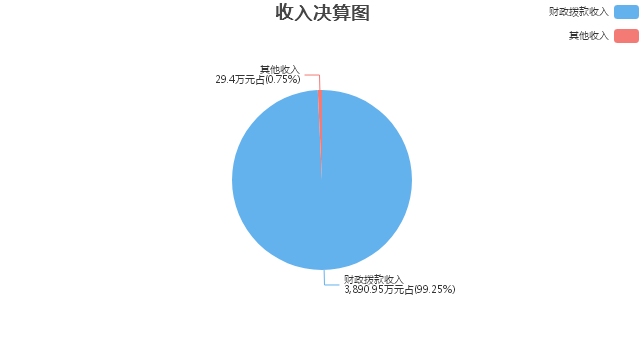 三、支出决算情况说明2021年度本年支出决算合计4,093.8万元，其中：基本支出2,352.94万元，占57.48%；项目支出1,740.86万元，占42.52%；上缴上级支出0万元，占0%；经营支出0万元，占0%；对附属单位补助支出0万元，占0%。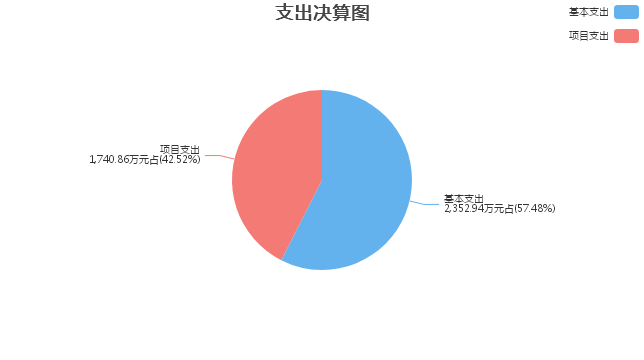 四、财政拨款收入支出决算总体情况说明2021年度财政拨款收入、支出决算总计4,613.58万元。与上年相比，收、支总计各减少1,187.34万元，减少20.47%，变动原因：戏曲园（艺校改扩建）建设工程等项目经费减少。五、财政拨款支出决算情况说明财政拨款支出决算反映的是一般公共预算、政府性基金预算和国有资本经营预算财政拨款支出的总体情况，既包括使用本年从本级财政取得的财政拨款发生的支出，也包括使用上年度财政拨款结转资金发生的支出。2021年度财政拨款支出决算3,996.14万元，占本年支出合计的97.61%。与2021年度财政拨款支出年初预算2,533.98万元相比，完成年初预算的157.7%。其中：（一）教育支出（类）1.职业教育（款）中等职业教育（项）。年初预算2,161.61万元，支出决算2,437.83万元，完成年初预算的112.78%。决算数与年初预算数的差异原因：人员工资调整和新增人员及项目经费支出增加。2.进修及培训（款）培训支出（项）。年初预算5.5万元，支出决算4.96万元，完成年初预算的90.18%。决算数与年初预算数的差异原因：疫情影响单位组织培训减少。（二）文化旅游体育与传媒支出（类）文化和旅游（款）其他文化和旅游支出（项）。年初预算0万元，支出决算20万元，（年初预算数为0万元，无法计算完成比率）。决算数与年初预算数的差异原因：追加校内维修经费。（三）城乡社区支出（类）国有土地使用权出让收入安排的支出（款）其他国有土地使用权出让收入安排的支出（项）。年初预算0万元，支出决算1,139.83万元，（年初预算数为0万元，无法计算完成比率）。决算数与年初预算数的差异原因：追加扬州戏曲园（艺校改扩建）项目工程经费。（四）住房保障支出（类）1.住房改革支出（款）住房公积金（项）。年初预算106.6万元，支出决算128.41万元，完成年初预算的120.46%。决算数与年初预算数的差异原因：人员工资调整及新增人员相应增加公积金支出。2.住房改革支出（款）提租补贴（项）。年初预算100.39万元，支出决算101.27万元，完成年初预算的100.88%。决算数与年初预算数的差异原因：人员工资调整相应增加提租补贴及退休人员补发一次性提租补贴。3.住房改革支出（款）购房补贴（项）。年初预算159.88万元，支出决算163.85万元，完成年初预算的102.48%。决算数与年初预算数的差异原因：人员工资调整及新增人员相应增加购房补贴支出。六、财政拨款基本支出决算情况说明2021年度财政拨款基本支出决算2,284.1万元，其中：（一）人员经费1,369.24万元。主要包括：基本工资、津贴补贴、绩效工资、机关事业单位基本养老保险缴费、职业年金缴费、职工基本医疗保险缴费、其他社会保障缴费、住房公积金、医疗费、其他工资福利支出、退休费、抚恤金、助学金、奖励金、其他对个人和家庭的补助。（二）公用经费914.86万元。主要包括：办公费、印刷费、咨询费、水费、电费、邮电费、物业管理费、差旅费、维修（护）费、租赁费、会议费、培训费、公务接待费、劳务费、委托业务费、工会经费、福利费、公务用车运行维护费、其他交通费用、其他商品和服务支出、办公设备购置。七、一般公共预算支出决算情况说明2021年度一般公共预算财政拨款支出决算2,856.31万元。与上年相比，增加133.05万元，增长4.89%，变动原因：人员工资调整和新增人员经费支出增加。八、一般公共预算基本支出决算情况说明2021年度一般公共预算财政拨款基本支出决算2,284.1万元，其中：（一）人员经费1,369.24万元。主要包括：基本工资、津贴补贴、绩效工资、机关事业单位基本养老保险缴费、职业年金缴费、职工基本医疗保险缴费、其他社会保障缴费、住房公积金、医疗费、其他工资福利支出、退休费、抚恤金、助学金、奖励金、其他对个人和家庭的补助。（二）公用经费914.86万元。主要包括：办公费、印刷费、咨询费、水费、电费、邮电费、物业管理费、差旅费、维修（护）费、租赁费、会议费、培训费、公务接待费、劳务费、委托业务费、工会经费、福利费、公务用车运行维护费、其他交通费用、其他商品和服务支出、办公设备购置。九、一般公共预算“三公”经费、会议费、培训费支出情况说明（一）一般公共预算“三公”经费支出总体情况说明。2021年度一般公共预算“三公”经费支出决算6.33万元。与上年相比，增加0.04万元，变动原因：公务接待费增加。其中，因公出国（境）费支出0万元，占“三公”经费的0%；公务用车购置及运行维护费支出4.33万元，占“三公”经费的68.4%；公务接待费支出2万元，占“三公”经费的31.6%。（二）一般公共预算“三公”经费支出具体情况说明。1．因公出国（境）费支出预算0万元，支出决算0万元，完成预算的100%，决算数与预算数相同。全年使用一般公共预算财政拨款涉及的出国（境）团组0个，累计0人次。2．公务用车购置及运行维护费支出预算4.5万元，支出决算4.33万元，完成预算的96.22%，决算数与预算数的差异原因：疫情影响接送外市专家减少。其中：（1）公务用车购置支出决算0万元。本年度使用一般公共预算财政拨款购置公务用车0辆。（2）公务用车运行维护费支出决算4.33万元。公务用车运行维护费主要用于按规定保留的公务用车的燃料费、维修费、过桥过路费、保险费、安全奖励费用等支出。截至2021年12月31日，使用一般公共预算财政拨款开支的公务用车保有量为2辆。3．公务接待费支出预算8万元，支出决算2万元，完成预算的25%，决算数与预算数的差异原因：疫情影响学校接待活动减少。其中：国内公务接待支出2万元，接待20批次，366人次，开支内容：接待各合作剧团来校参观学习、舞蹈戏曲各专业专家；国（境）外公务接待支出0万元，接待0批次0人次。（三）一般公共预算会议费支出决算情况说明。2021年度一般公共预算财政拨款会议费支出预算5万元，支出决算3.57万元，完成预算的71.4%，决算数与预算数的差异原因：疫情影响学校组织会议次数减少。2021年度全年召开会议2个，参加会议286人次，开支内容：省文旅厅来校调研推进江苏戏剧学院建设会议、2021年中国艺术职业教育学会会议。（四）一般公共预算培训费支出决算情况说明。2021年度一般公共预算财政拨款培训费支出预算5.5万元，支出决算0.96万元，完成预算的17.45%，决算数与预算数的差异原因：疫情影响学校组织培训次数减少。2021年度全年组织培训7个，组织培训50人次，开支内容：党员学习新时代精神培训费。十、政府性基金预算财政拨款支出决算情况说明2021年度政府性基金预算财政拨款支出决算1,139.83万元。与上年相比，减少821.51万元，减少41.89%，变动原因：戏曲园（艺校改扩建）基建工程付款减少。十一、国有资本经营预算财政拨款支出决算情况说明2021年度国有资本经营预算财政拨款支出决算0万元。与上年决算数相同。十二、一般公共预算机关运行经费支出决算情况说明2021年度机关运行经费支出决算0万元。与上年决算数相同。十三、政府采购支出决算情况说明2021年度政府采购支出总额306.08万元，其中：政府采购货物支出88.95万元、政府采购工程支出0万元、政府采购服务支出217.13万元。政府采购授予中小企业合同金额88.95万元，占政府采购支出总额的29.06%，其中：授予小微企业合同金额88.95万元，占政府采购支出总额的29.06%。十四、国有资产占用情况说明截至2021年12月31日，本单位共有车辆2辆，其中：副部(省)级及以上领导用车0辆、主要领导干部用车0辆、机要通信用车0辆、应急保障用车0辆、执法执勤用车0辆、特种专业技术用车0辆、离退休干部用车0辆、其他用车2辆；单价50万元（含）以上的通用设备0台（套），单价100万元（含）以上的专用设备0台（套）。十五、预算绩效评价工作开展情况2021年度，本单位共0个项目开展了财政重点绩效评价，涉及财政性资金合计0万元；本单位未开展单位整体支出财政重点绩效评价，涉及财政性资金0万元。本单位共对上年度已实施完成的5个项目开展了绩效自评价，涉及财政性资金合计1,459.67万元；本单位共开展1项单位整体支出绩效自评价，涉及财政性资金合计3,996.14万元。第四部分 名词解释一、财政拨款收入：指单位从同级财政部门取得的各类财政拨款，包括一般公共预算财政拨款、政府性基金预算财政拨款、国有资本经营预算财政拨款。二、上级补助收入：指事业单位从主管部门和上级单位取得的非财政补助收入。三、财政专户管理教育收费：指缴入财政专户、实行专项管理的高中以上学费、住宿费、高校委托培养费、函大、电大、夜大及短训班培训费等教育收费。四、事业收入：指事业单位开展专业业务活动及其辅助活动取得的收入。五、经营收入：指事业单位在专业业务活动及其辅助活动之外开展非独立核算经营活动取得的收入。六、附属单位上缴收入：指事业单位附属独立核算单位按照有关规定上缴的收入。七、其他收入：指单位取得的除上述“财政拨款收入”、 “上级补助收入”、“事业收入”、“经营收入”、“附属单位上缴收入”等以外的各项收入。八、使用非财政拨款结余：指事业单位按照预算管理要求使用非财政拨款结余（原事业基金）弥补当年收支差额的数额。九、年初结转和结余：指单位上年结转本年使用的基本支出结转、项目支出结转和结余、经营结余。十、结余分配：指事业单位按规定缴纳的所得税以及从非财政拨款结余中提取各类结余的情况。十一、年末结转和结余资金：指单位结转下年的基本支出结转、项目支出结转和结余、经营结余。十二、基本支出：指为保障机构正常运转、完成日常工作任务所发生的支出，包括人员经费和公用经费。十三、项目支出：指在为完成特定的工作任务和事业发展目标所发生的支出。十四、上缴上级支出：指事业单位按照财政部门和主管部门的规定上缴上级单位的支出。十五、经营支出：指事业单位在专业业务活动及其辅助活动之外开展非独立核算经营活动发生的支出。十六、对附属单位补助支出：指事业单位用财政拨款收入之外的收入对附属单位补助发生的支出。十七、“三公”经费：指部门用一般公共预算财政拨款安排的因公出国（境）费、公务用车购置及运行维护费和公务接待费。其中，因公出国（境）费反映单位公务出国（境）的国际旅费、国外城市间交通费、住宿费、伙食费、培训费、公杂费等支出；公务用车购置及运行维护费反映单位公务用车购置支出（含车辆购置税、牌照费）以及按规定保留的公务用车燃料费、维修费、过路过桥费、保险费、安全奖励费用等支出；公务接待费反映单位按规定开支的各类公务接待（含外宾接待）费用。十八、机关运行经费：指行政单位（含参照公务员法管理的事业单位）使用一般公共预算安排的基本支出中的公用经费支出，包括办公及印刷费、邮电费、差旅费、会议费、福利费、日常维修费、专用材料及一般设备购置费、办公用房水电费、办公用房取暖费、办公用房物业管理费、公务用车运行维护费及其他费用。十九、教育支出(类)职业教育(款)中等职业教育(项)：反映各部门（不含人力资源社会保障部门）举办的中等职业学校支出。二十、教育支出(类)进修及培训(款)培训支出(项)：反映各部门安排的用于培训的支出。教育部门的师资培训，党校、行政学院等专业干部教育机构的支出，以及退役士兵、转业士官的培训支出，不在本科目反映。二十一、文化旅游体育与传媒支出(类)文化和旅游(款)其他文化和旅游支出(项)：反映除上述项目以外其他用于文化和旅游方面的支出。二十二、城乡社区支出(类)国有土地使用权出让收入安排的支出(款)其他国有土地使用权出让收入安排的支出(项)：反映土地出让收入用于其他方面的支出。不包括市县级政府当年按规定用土地出让收入向中央和省级政府缴纳的新增建设用地土地有偿使用费的支出。二十三、住房保障支出(类)住房改革支出(款)住房公积金(项)：反映行政事业单位按人力资源和社会保障部、财政部规定的基本工资和津贴补贴以及规定比例为职工缴纳的住房公积金。二十四、住房保障支出(类)住房改革支出(款)提租补贴(项)：反映按房改政策规定的标准，行政事业单位向职工（含离退休人员）发放的租金补贴。二十五、住房保障支出(类)住房改革支出(款)购房补贴(项)：反映按房改政策规定，行政事业单位向符合条件职工（含离退休人员）、军队(含武警)向转役复员离退休人员发放的用于购买住房的补贴。2021年度扬州文化艺术学校单位决算公开收入支出决算总表收入支出决算总表收入支出决算总表收入支出决算总表收入支出决算总表公开01表公开01表公开01表单位名称：扬州文化艺术学校单位名称：扬州文化艺术学校单位名称：扬州文化艺术学校金额单位：万元金额单位：万元收入收入支出支出支出项目决算数按功能分类按功能分类决算数一、一般公共预算财政拨款收入2,751.12一、一般公共服务支出一、一般公共服务支出二、政府性基金预算财政拨款收入1,139.83二、外交支出二、外交支出三、国有资本经营预算财政拨款收入三、国防支出三、国防支出四、上级补助收入四、公共安全支出四、公共安全支出五、事业收入五、教育支出五、教育支出2,540.44六、经营收入六、科学技术支出六、科学技术支出七、附属单位上缴收入七、文化旅游体育与传媒支出七、文化旅游体育与传媒支出20.00八、其他收入29.40八、社会保障和就业支出八、社会保障和就业支出九、卫生健康支出九、卫生健康支出十、节能环保支出十、节能环保支出十一、城乡社区支出十一、城乡社区支出1,139.83十二、农林水支出十二、农林水支出十三、交通运输支出十三、交通运输支出十四、资源勘探工业信息等支出十四、资源勘探工业信息等支出十五、商业服务业等支出十五、商业服务业等支出十六、金融支出十六、金融支出十七、援助其他地区支出十七、援助其他地区支出十八、自然资源海洋气象等支出十八、自然资源海洋气象等支出十九、住房保障支出十九、住房保障支出393.52二十、粮油物资储备支出二十、粮油物资储备支出二十一、国有资本经营预算支出二十一、国有资本经营预算支出二十二、灾害防治及应急管理支出二十二、灾害防治及应急管理支出二十三、其他支出二十三、其他支出二十四、债务还本支出二十四、债务还本支出二十五、债务付息支出二十五、债务付息支出二十六、抗疫特别国债安排的支出二十六、抗疫特别国债安排的支出本年收入合计3,920.35本年支出合计本年支出合计4,093.80使用非财政拨款结余结余分配结余分配年初结转和结余1,033.19年末结转和结余年末结转和结余859.75总计4,953.54总计总计4,953.54收入决算表收入决算表收入决算表收入决算表收入决算表收入决算表收入决算表收入决算表收入决算表收入决算表公开02表公开02表单位名称：扬州文化艺术学校单位名称：扬州文化艺术学校单位名称：扬州文化艺术学校单位名称：扬州文化艺术学校单位名称：扬州文化艺术学校单位名称：扬州文化艺术学校单位名称：扬州文化艺术学校单位名称：扬州文化艺术学校金额单位：万元金额单位：万元项目项目本年收入合计财政拨款收入上级补助收入财政专户管理教育收费事业收入（不含专户管理教育收费）经营收入附属单位上缴收入其他收入功能分类科目编码科目名称本年收入合计财政拨款收入上级补助收入财政专户管理教育收费事业收入（不含专户管理教育收费）经营收入附属单位上缴收入其他收入合计合计3,920.353,890.9529.40205教育支出2,367.002,337.6029.4020503  职业教育2,362.042,332.6429.402050302    中等职业教育2,362.042,332.6429.4020508  进修及培训4.964.962050803    培训支出4.964.96207文化旅游体育与传媒支出20.0020.0020701  文化和旅游20.0020.002070199    其他文化和旅游支出20.0020.00212城乡社区支出1,139.831,139.8321208  国有土地使用权出让收入安排的支出1,139.831,139.832120899    其他国有土地使用权出让收入安排的支出1,139.831,139.83221住房保障支出393.52393.5222102  住房改革支出393.52393.522210201    住房公积金128.41128.412210202    提租补贴101.27101.272210203    购房补贴163.85163.85支出决算表支出决算表支出决算表支出决算表支出决算表支出决算表支出决算表支出决算表公开03表公开03表单位名称：扬州文化艺术学校单位名称：扬州文化艺术学校单位名称：扬州文化艺术学校单位名称：扬州文化艺术学校单位名称：扬州文化艺术学校单位名称：扬州文化艺术学校金额单位：万元金额单位：万元项目项目本年支出合计基本支出项目支出上缴上级支出经营支出对附属单位补助支出功能分类科目编码科目名称本年支出合计基本支出项目支出上缴上级支出经营支出对附属单位补助支出合计合计4,093.802,352.941,740.86205教育支出2,540.441,959.41581.0320503  职业教育2,535.491,954.46581.032050302    中等职业教育2,535.491,954.46581.0320508  进修及培训4.964.962050803    培训支出4.964.96207文化旅游体育与传媒支出20.0020.0020701  文化和旅游20.0020.002070199    其他文化和旅游支出20.0020.00212城乡社区支出1,139.831,139.8321208  国有土地使用权出让收入安排的支出1,139.831,139.832120899    其他国有土地使用权出让收入安排的支出1,139.831,139.83221住房保障支出393.52393.5222102  住房改革支出393.52393.522210201    住房公积金128.41128.412210202    提租补贴101.27101.272210203    购房补贴163.85163.85财政拨款收入支出决算总表财政拨款收入支出决算总表财政拨款收入支出决算总表财政拨款收入支出决算总表财政拨款收入支出决算总表财政拨款收入支出决算总表财政拨款收入支出决算总表财政拨款收入支出决算总表财政拨款收入支出决算总表财政拨款收入支出决算总表公开04表公开04表公开04表单位名称：扬州文化艺术学校单位名称：扬州文化艺术学校单位名称：扬州文化艺术学校单位名称：扬州文化艺术学校单位名称：扬州文化艺术学校单位名称：扬州文化艺术学校单位名称：扬州文化艺术学校金额单位：万元金额单位：万元金额单位：万元收	入收	入支	出支	出支	出支	出支	出支	出支	出支	出项	目决算数按功能分类按功能分类按功能分类决算数决算数决算数决算数决算数项	目决算数按功能分类按功能分类按功能分类小计一般公共预算财政拨款一般公共预算财政拨款政府性基金预算财政拨款国有资本经营预算财政拨款一、一般公共预算财政拨款收入2,751.12一、一般公共服务支出一、一般公共服务支出一、一般公共服务支出二、政府性基金预算财政拨款收入1,139.83二、外交支出二、外交支出二、外交支出三、国有资本经营预算财政拨款收入三、国防支出三、国防支出三、国防支出四、公共安全支出四、公共安全支出四、公共安全支出五、教育支出五、教育支出五、教育支出2,442.782,442.782,442.78六、科学技术支出六、科学技术支出六、科学技术支出七、文化旅游体育与传媒支出七、文化旅游体育与传媒支出七、文化旅游体育与传媒支出20.0020.0020.00八、社会保障和就业支出八、社会保障和就业支出八、社会保障和就业支出九、卫生健康支出九、卫生健康支出九、卫生健康支出十、节能环保支出十、节能环保支出十、节能环保支出十一、城乡社区支出十一、城乡社区支出十一、城乡社区支出1,139.831,139.83十二、农林水支出十二、农林水支出十二、农林水支出十三、交通运输支出十三、交通运输支出十三、交通运输支出十四、资源勘探工业信息等支出十四、资源勘探工业信息等支出十四、资源勘探工业信息等支出十五、商业服务业等支出十五、商业服务业等支出十五、商业服务业等支出十六、金融支出十六、金融支出十六、金融支出十七、援助其他地区支出十七、援助其他地区支出十七、援助其他地区支出十八、自然资源海洋气象等支出十八、自然资源海洋气象等支出十八、自然资源海洋气象等支出十九、住房保障支出十九、住房保障支出十九、住房保障支出393.52393.52393.52二十、粮油物资储备支出二十、粮油物资储备支出二十、粮油物资储备支出二十一、国有资本经营预算支出二十一、国有资本经营预算支出二十一、国有资本经营预算支出二十二、灾害防治及应急管理支出二十二、灾害防治及应急管理支出二十二、灾害防治及应急管理支出二十三、其他支出二十三、其他支出二十三、其他支出二十四、债务还本支出二十四、债务还本支出二十四、债务还本支出二十五、债务付息支出二十五、债务付息支出二十五、债务付息支出二十六、抗疫特别国债安排的支出二十六、抗疫特别国债安排的支出二十六、抗疫特别国债安排的支出本年收入合计3,890.95本年支出合计本年支出合计本年支出合计3,996.142,856.312,856.311,139.83年初财政拨款结转和结余722.63年末财政拨款结转和结余年末财政拨款结转和结余年末财政拨款结转和结余617.44482.64482.64134.80一、一般公共预算财政拨款587.83二、政府性基金预算财政拨款134.80三、国有资本经营预算财政拨款总计4,613.58总计总计总计4,613.583,338.953,338.951,274.63财政拨款支出决算表（功能科目）财政拨款支出决算表（功能科目）财政拨款支出决算表（功能科目）财政拨款支出决算表（功能科目）财政拨款支出决算表（功能科目）公开05表公开05表单位名称：扬州文化艺术学校单位名称：扬州文化艺术学校金额单位：万元项	目项	目本年支出合计基本支出项目支出功能分类科目编码科目名称本年支出合计基本支出项目支出栏次栏次123合计合计3,996.142,284.101,712.04205教育支出2,442.781,890.57552.2120503  职业教育2,437.831,885.62552.212050302    中等职业教育2,437.831,885.62552.2120508  进修及培训4.964.962050803    培训支出4.964.96207文化旅游体育与传媒支出20.0020.0020701  文化和旅游20.0020.002070199    其他文化和旅游支出20.0020.00212城乡社区支出1,139.831,139.8321208  国有土地使用权出让收入安排的支出1,139.831,139.832120899    其他国有土地使用权出让收入安排的支出1,139.831,139.83221住房保障支出393.52393.5222102  住房改革支出393.52393.522210201    住房公积金128.41128.412210202    提租补贴101.27101.272210203    购房补贴163.85163.85财政拨款基本支出决算表（经济科目）财政拨款基本支出决算表（经济科目）财政拨款基本支出决算表（经济科目）财政拨款基本支出决算表（经济科目）财政拨款基本支出决算表（经济科目）公开06表单位名称：扬州文化艺术学校单位名称：扬州文化艺术学校单位名称：扬州文化艺术学校单位名称：扬州文化艺术学校金额单位：万元项	目项	目财政拨款基本支出财政拨款基本支出财政拨款基本支出经济分类科目编码科目名称合计人员经费公用经费合计合计2,284.101,369.24914.86301工资福利支出1,289.791,289.7930101  基本工资290.31290.3130102  津贴补贴364.64364.6430103  奖金30106  伙食补助费30107  绩效工资89.0889.0830108  机关事业单位基本养老保险缴费73.7073.7030109  职业年金缴费36.8536.8530110  职工基本医疗保险缴费39.1539.1530111  公务员医疗补助缴费30112  其他社会保障缴费12.6312.6330113  住房公积金128.41128.4130114  医疗费12.5012.5030199  其他工资福利支出242.53242.53302商品和服务支出910.34910.3430201  办公费19.2319.2330202  印刷费2.002.0030203  咨询费0.800.8030204  手续费30205  水费8.008.0030206  电费93.3493.3430207  邮电费11.3411.3430208  取暖费30209  物业管理费39.4439.4430211  差旅费10.9610.9630212  因公出国（境）费用30213  维修（护）费7.007.0030214  租赁费3.933.9330215  会议费3.573.5730216  培训费0.960.9630217  公务接待费2.002.0030218  专用材料费30224  被装购置费30225  专用燃料费30226  劳务费647.47647.4730227  委托业务费3.003.0030228  工会经费25.5925.5930229  福利费21.6221.6230231  公务用车运行维护费4.334.3330239  其他交通费用0.760.7630240  税金及附加费用30299  其他商品和服务支出5.005.00303对个人和家庭的补助79.4479.4430301  离休费30302  退休费63.3563.3530303  退职（役）费30304  抚恤金5.235.2330305  生活补助30306  救济费30307  医疗费补助30308  助学金2.442.4430309  奖励金0.100.1030310  个人农业生产补贴30311  代缴社会保险费30399  其他对个人和家庭的补助8.338.33307债务利息及费用支出30701  国内债务付息30702  国外债务付息30703  国内债务发行费用30704  国外债务发行费用310资本性支出4.534.5331001  房屋建筑物购建31002  办公设备购置4.534.5331003  专用设备购置31005  基础设施建设31006  大型修缮31007  信息网络及软件购置更新31008  物资储备31009  土地补偿31010  安置补助31011  地上附着物和青苗补偿31012  拆迁补偿31013  公务用车购置31019  其他交通工具购置31021  文物和陈列品购置31022  无形资产购置31099  其他资本性支出312对企业补助31201  资本金注入31203  政府投资基金股权投资31204  费用补贴31205  利息补贴31299  其他对企业补助399其他支出39906  赠与39907  国家赔偿费用支出39908  对民间非营利组织和群众性自治组织补贴39999  其他支出一般公共预算支出决算表（功能科目）一般公共预算支出决算表（功能科目）一般公共预算支出决算表（功能科目）一般公共预算支出决算表（功能科目）一般公共预算支出决算表（功能科目）公开07表单位名称：扬州文化艺术学校单位名称：扬州文化艺术学校单位名称：扬州文化艺术学校金额单位：万元金额单位：万元项	目项	目本年支出合计基本支出项目支出功能分类科目编码科目名称本年支出合计基本支出项目支出栏次栏次123合计合计2,856.312,284.10572.21205教育支出2,442.781,890.57552.2120503  职业教育2,437.831,885.62552.212050302    中等职业教育2,437.831,885.62552.2120508  进修及培训4.964.962050803    培训支出4.964.96207文化旅游体育与传媒支出20.0020.0020701  文化和旅游20.0020.002070199    其他文化和旅游支出20.0020.00221住房保障支出393.52393.5222102  住房改革支出393.52393.522210201    住房公积金128.41128.412210202    提租补贴101.27101.272210203    购房补贴163.85163.85一般公共预算基本支出决算表（经济科目）一般公共预算基本支出决算表（经济科目）一般公共预算基本支出决算表（经济科目）一般公共预算基本支出决算表（经济科目）一般公共预算基本支出决算表（经济科目）公开08表单位名称：扬州文化艺术学校单位名称：扬州文化艺术学校单位名称：扬州文化艺术学校单位名称：扬州文化艺术学校金额单位：万元项	目项	目一般公共预算财政拨款基本支出一般公共预算财政拨款基本支出一般公共预算财政拨款基本支出经济分类科目编码科目名称合计人员经费公用经费合计合计2,284.101,369.24914.86301工资福利支出1,289.791,289.7930101  基本工资290.31290.3130102  津贴补贴364.64364.6430103  奖金30106  伙食补助费30107  绩效工资89.0889.0830108  机关事业单位基本养老保险缴费73.7073.7030109  职业年金缴费36.8536.8530110  职工基本医疗保险缴费39.1539.1530111  公务员医疗补助缴费30112  其他社会保障缴费12.6312.6330113  住房公积金128.41128.4130114  医疗费12.5012.5030199  其他工资福利支出242.53242.53302商品和服务支出910.34910.3430201  办公费19.2319.2330202  印刷费2.002.0030203  咨询费0.800.8030204  手续费30205  水费8.008.0030206  电费93.3493.3430207  邮电费11.3411.3430208  取暖费30209  物业管理费39.4439.4430211  差旅费10.9610.9630212  因公出国（境）费用30213  维修（护）费7.007.0030214  租赁费3.933.9330215  会议费3.573.5730216  培训费0.960.9630217  公务接待费2.002.0030218  专用材料费30224  被装购置费30225  专用燃料费30226  劳务费647.47647.4730227  委托业务费3.003.0030228  工会经费25.5925.5930229  福利费21.6221.6230231  公务用车运行维护费4.334.3330239  其他交通费用0.760.7630240  税金及附加费用30299  其他商品和服务支出5.005.00303对个人和家庭的补助79.4479.4430301  离休费30302  退休费63.3563.3530303  退职（役）费30304  抚恤金5.235.2330305  生活补助30306  救济费30307  医疗费补助30308  助学金2.442.4430309  奖励金0.100.1030310  个人农业生产补贴30311  代缴社会保险费30399  其他对个人和家庭的补助8.338.33307债务利息及费用支出30701  国内债务付息30702  国外债务付息30703  国内债务发行费用30704  国外债务发行费用310资本性支出4.534.5331001  房屋建筑物购建31002  办公设备购置4.534.5331003  专用设备购置31005  基础设施建设31006  大型修缮31007  信息网络及软件购置更新31008  物资储备31009  土地补偿31010  安置补助31011  地上附着物和青苗补偿31012  拆迁补偿31013  公务用车购置31019  其他交通工具购置31021  文物和陈列品购置31022  无形资产购置31099  其他资本性支出312对企业补助31201  资本金注入31203  政府投资基金股权投资31204  费用补贴31205  利息补贴31299  其他对企业补助399其他支出39906  赠与39907  国家赔偿费用支出39908  对民间非营利组织和群众性自治组织补贴39999  其他支出一般公共预算“三公”经费、会议费、培训费支出决算表一般公共预算“三公”经费、会议费、培训费支出决算表一般公共预算“三公”经费、会议费、培训费支出决算表一般公共预算“三公”经费、会议费、培训费支出决算表一般公共预算“三公”经费、会议费、培训费支出决算表一般公共预算“三公”经费、会议费、培训费支出决算表一般公共预算“三公”经费、会议费、培训费支出决算表一般公共预算“三公”经费、会议费、培训费支出决算表一般公共预算“三公”经费、会议费、培训费支出决算表一般公共预算“三公”经费、会议费、培训费支出决算表一般公共预算“三公”经费、会议费、培训费支出决算表一般公共预算“三公”经费、会议费、培训费支出决算表一般公共预算“三公”经费、会议费、培训费支出决算表一般公共预算“三公”经费、会议费、培训费支出决算表一般公共预算“三公”经费、会议费、培训费支出决算表一般公共预算“三公”经费、会议费、培训费支出决算表公开09表公开09表公开09表公开09表公开09表公开09表公开09表公开09表公开09表公开09表公开09表公开09表公开09表公开09表公开09表公开09表单位名称：扬州文化艺术学校单位名称：扬州文化艺术学校单位名称：扬州文化艺术学校单位名称：扬州文化艺术学校单位名称：扬州文化艺术学校单位名称：扬州文化艺术学校单位名称：扬州文化艺术学校单位名称：扬州文化艺术学校金额单位：万元金额单位：万元金额单位：万元金额单位：万元金额单位：万元金额单位：万元金额单位：万元金额单位：万元预算数预算数预算数预算数预算数预算数预算数预算数决算数决算数决算数决算数决算数决算数决算数决算数“三公”经费“三公”经费“三公”经费“三公”经费“三公”经费“三公”经费会议费培训费“三公”经费“三公”经费“三公”经费“三公”经费“三公”经费“三公”经费会议费培训费“三公”经费合计因公出国（境）费公务用车购置及运行费公务用车购置及运行费公务用车购置及运行费公务接待费会议费培训费“三公”经费合计因公出国（境）费公务用车购置及运行费公务用车购置及运行费公务用车购置及运行费公务接待费会议费培训费“三公”经费合计因公出国（境）费小计公务用车购置费公务用车运行费公务接待费会议费培训费“三公”经费合计因公出国（境）费小计公务用车购置费公务用车运行费公务接待费会议费培训费12.500.004.500.004.508.005.005.506.330.004.330.004.332.003.570.96项目统计数项目统计数因公出国（境）团组数(个)0因公出国（境）人次数(人)0公务用车购置数(辆)0公务用车保有量(辆)2国内公务接待批次(个)20国内公务接待人次(人)366国（境）外公务接待批次(个)0国（境）外公务接待人次(人)0召开会议次数(个)2参加会议人次(人)286组织培训次数(个)7参加培训人次(人)50政府性基金预算支出决算表政府性基金预算支出决算表政府性基金预算支出决算表政府性基金预算支出决算表政府性基金预算支出决算表公开10表单位名称：扬州文化艺术学校单位名称：扬州文化艺术学校单位名称：扬州文化艺术学校单位名称：扬州文化艺术学校金额单位：万元项	目项	目本年支出合计基本支出项目支出功能分类科目编码科目名称本年支出合计基本支出项目支出栏次栏次122合计合计1,139.831,139.83212城乡社区支出1,139.831,139.8321208  国有土地使用权出让收入安排的支出1,139.831,139.832120899    其他国有土地使用权出让收入安排的支出1,139.831,139.83国有资本经营预算支出决算表国有资本经营预算支出决算表国有资本经营预算支出决算表国有资本经营预算支出决算表国有资本经营预算支出决算表公开11表单位名称：扬州文化艺术学校单位名称：扬州文化艺术学校单位名称：扬州文化艺术学校单位名称：扬州文化艺术学校金额单位：万元项	目项	目本年支出合计基本支出项目支出功能分类科目编码科目名称本年支出合计基本支出项目支出栏次栏次122合计合计一般公共预算机关运行经费支出决算表一般公共预算机关运行经费支出决算表一般公共预算机关运行经费支出决算表公开12表单位名称：扬州文化艺术学校单位名称：扬州文化艺术学校金额单位：万元项	目项	目机关运行经费支出决算科目编码科目名称机关运行经费支出决算合计合计302商品和服务支出30201  办公费30202  印刷费30203  咨询费30204  手续费30205  水费30206  电费30207  邮电费30208  取暖费30209  物业管理费30211  差旅费30212  因公出国（境）费用30213  维修（护）费30214  租赁费30215  会议费30216  培训费30217  公务接待费30218  专用材料费30224  被装购置费30225  专用燃料费30226  劳务费30227  委托业务费30228  工会经费30229  福利费30231  公务用车运行维护费30239  其他交通费用30240  税金及附加费用30299  其他商品和服务支出307债务利息及费用支出310资本性支出31001  房屋建筑物购建31002  办公设备购置31003  专用设备购置31005  基础设施建设31006  大型修缮31007  信息网络及软件购置更新31008  物资储备31009  土地补偿31010  安置补助31011  地上附着物和青苗补偿31012  拆迁补偿31013  公务用车购置31019  其他交通工具购置31021  文物和陈列品购置31022  无形资产购置31099  其他资本性支出312对企业补助399其他支出政府采购支出决算表政府采购支出决算表政府采购支出决算表政府采购支出决算表公开13表单位名称：扬州文化艺术学校单位名称：扬州文化艺术学校单位名称：扬州文化艺术学校单位：万元项目金	额金	额金	额一、政府采购支出合计306.08306.08306.08  （一）政府采购货物支出88.9588.9588.95  （二）政府采购工程支出  （三）政府采购服务支出217.13217.13217.13二、政府采购授予中小企业合同金额88.9588.9588.95  其中：授予小微企业合同金额88.9588.9588.95